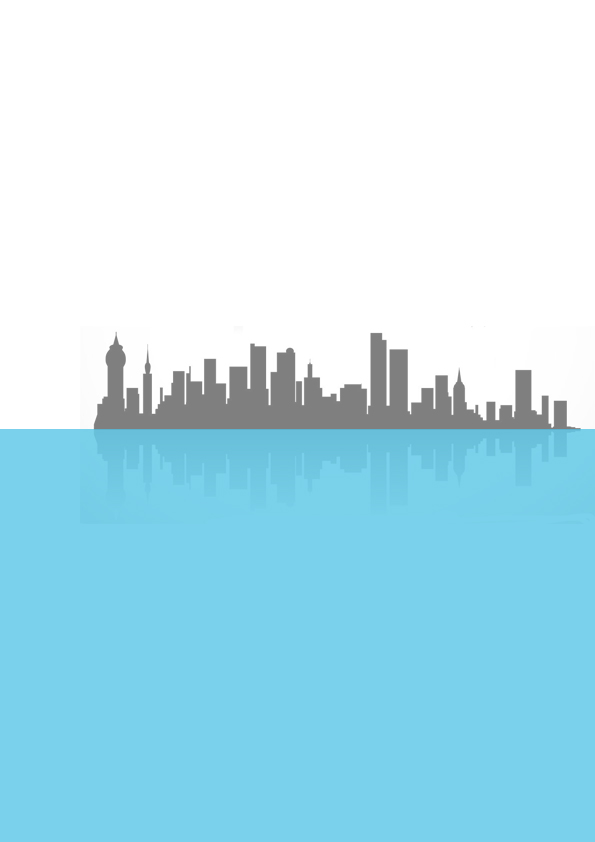 药品购销合同范本4篇　　编号：_________　　本合同于_________年_________月_________日由_________(招标人名称)(以下简称“招标人”)为一方和_________(投标人名称)(以下简称“投标人”)为另一方按下述条款和条件签署。　　鉴于招标人为获得以下药品和伴随服务而进行集中招标采购，并接受了投标人对上述药品的投标。本合同在此声明如下：　　1.本合同中的词语和术语的含义与合同条款中定义相同。　　2.下述文件是本合同的一部分，并与本合同一起阅读和解释：　　(1)投标人提交的投标函和网上投标报价;　　(2)药品需求一览表;　　(3)合同条款;　　(4)招标代理机构发出的《中标》。　　3.投标人将获得以下药品在招标周期内的独家供货资格，并委托_________为配送单位。　　4.投标人在此保证将全部按照合同的规定向招标人提供药品和服务，并修补缺陷。　　5.合同所涉及的药品名称为：　　│品目号│通用名│商品名│剂型│规格│单位│生产厂家│认证情况│中标价(元)│采购量│　　6.招标人在此保证，将在收到投标人配送的药品_________日后，向投标人支付货款。　　招标人(盖章)：_________　　　　　　　投标人(盖章)：_________　　招标人代表(签)：_________　　　　　投标人代表(签)：_________　　_________年____月____日　　　　　　　　_________年____月____日　　签订地点：_________　　　　　　　　　　签订地点：_________药品汇总药品购销合同范本（2）  　　(编号：)　　本合同于年月日由(采购人名称)为一方和(配送企业名称)为另一方按下述条款和条件签署。　　鉴于采购人为获得以下药品和伴随服务而接受了供应商及配送企业的相应报价(即临时采购价，详见临时采购目录)。本合同在此声明如下：　　1、本合同中的词语和术语的含义与《医疗机构药品集中招标采购文件范本》中的通用合同条款中定义相同。　　2、配送企业在此保证将全部按照合同的规定向采购人提供药品和伴随服务，并修补缺陷。　　3、合同所涉及的药品详见附表(药品购销合同采购药品一览表)。　　4、采购人在此保证，将在收到配送企业配送的药品后日内，向配送企业支付合同价和其它按合同规定应支付的货款。　　采购人(盖章)　　采购人代表(签)　　签订日期：年月日联系电话：　　配送企业(盖章)　　配送企业代表(签)　　签订日期：年月日联系电话：　　附表：药品购销合同采购药品一览表　　gsp认证：药品购销合同管理：　　药品购销合同是药品经营过程中明确供销双方责权的重要形式之一。根据gsp要求，企业签订购销合同应明确质量条款，其目的就是有效的达到使供销双方在经营活动中牢固树立质量意识，明确双方的质量责任，促使企业自觉主动的加强质量控制，依法规范经营，确保药品经营质量。　　(1)购销合同的形式　　①标准书面合同;　　②质量保证协议;　　③文书、传真、电话记录、电报、电信、口头约定等。　　对于建立长期购销关系的企业，购销双方应签订明确质量责任的质量保证协议，必须明确有效期，一般应按年度重新签订。　　(2)书面合同的项目与内容　　①合同项目　　购销双方企业名称、地址及邮编、电话、传真、邮件地址、银行帐号与税号、签约代表、签约时间、合同正文。　　②合同正文内容　　a、药品名称、规格、批准文号、供货价、包装单位、数量及总金额;　　b、交货时间、方式、地点;　　c、结算方式与付款期限;　　d、质量标准与质量条款及质量责任分配;　　e、违约处理方式。药品购销合同范本（3）  　　编号：_________　　本合同于_________年_________月_________日由_________（招标人名称）（以下简称“招标人”）为一方和_________（投标人名称）（以下简称“投标人”）为另一方按下述条款和条件签署。　　鉴于招标人为获得以下药品和伴随服务而进行集中招标采购，并接受了投标人对上述药品的投标。本合同在此声明如下：　　1．本合同中的词语和术语的含义与合同条款中定义相同。　　2．下述文件是本合同的一部分，并与本合同一起阅读和解释：　　（1）投标人提交的投标函和网上投标报价；　　（2）药品需求一览表；　　（3）合同条款；　　（4）招标代理机构发出的《中标通知书》。　　3．投标人将获得以下药品在招标周期内的独家供货资格，并委托_________为配送单位。　　4．投标人在此保证将全部按照合同的规定向招标人提供药品和服务，并修补缺陷。　　5．合同所涉及的药品名称为：　　┌———┬———┬———┬——┬——┬——┬——┬——┬———┬———┐　　│品目号│通用名│商品名│剂型│规格│单位│生产│认证│中标价│采购量│　　│　　　│　　　│　　　│　　│　　│　　│厂家│情况│（元）│　　　│　　├———┼———┼———┼——┼——┼——┼——┼——┼———┼———┤　　│　　　│　　　│　　　│　　│　　│　　│　　│　　│　　　│　　　│　　├———┼———┼———┼——┼——┼——┼——┼——┼———┼———┤　　│　　　│　　　│　　　│　　│　　│　　│　　│　　│　　　│　　　│　　└———┴———┴———┴——┴——┴——┴——┴——┴———┴———┘　　6．招标人在此保证，将在收到投标人配送的药品_________日后，向投标人支付货款。　　招标人（盖章）：_________　　　　　　　投标人（盖章）：_________　　　　　　　　　招标人代表（签）：_________　　　　　投标人代表（签）：_________　　　　　　　_________年____月____日　　　　　　　　_________年____月____日　　　　　　　　　　签订地点：_________　　　　　　　　　　签订地点：_________　　　--------　　甲方：某某公司乙方：　　为了拓展市场，共同发展，根据国家有关法律，本着平等互利的原则，经双方友好协商，甲方授权乙方作为 省市（地） 产品的独家经销商。　　一、经销　　品种：　　规格：　　包装：　　批准文号：　　零售价： 元/盒；　　批发价：元/盒　　开票价： 元/盒（现款现货）　　二、代理定额乙方年 月 日至年 月 日内购销甲方产品总额为 万元，其中购销进度大致安排如下：　　第一季度第二季度第三季度第四季度数量：数量：数量：数量：金额：金额：金额：金额： 乙方首批量根据城市大小而定，最低量件以上，期限为三个月，三个月后确实做过努力推广，没有打开市场的，甲方有权收回市场，产品在包装没有破损的前提下，甲方保证退货。零风险经营。　　三、供货及结算方式　　1 ．乙方首次进货为 件（每件盒）。在合同签订后乙方将首批货款付给甲方。甲方收款3日内保证及时发货（中铁快运）。以后乙方应于每月 25 日前将下月要货计划报给甲方，以便安排保证市场供应。　　2 ．甲方按代理底价出具增值税发票及其他必要单据，若乙方另有需要，高于代理底价开票的高出部分的税金由乙方承担。　　3 ．甲方负责按乙方合同指定的到站承担一次性运费及保险费，到站后的短途转运费用和因乙方造成的退货费用由乙方负责。　　4 ．甲方保证将产品保质、保量、按期交付乙方，如发生破损，乙方应在收货后及时向甲方提出异议，商讨后取得一致意见。　　四、优惠政策和支持办法　　1．为鼓励和支持经销商扩大产品销售，甲方按照不同经销商的购销总额给予经销商相应优惠和支持，如下表所示：　　编号年回款总额（万元）返利（%）优惠支持（元）　　1≥2904XX0 2≥180318000 3≥952.51XX 4≥7528000 5≥451.53500 6≥251XX年终返点（每年元月结算）具体返利、支持的形式和支付方式由双方另行协商，次年销售回款总量按 %递增，如达不到，甲方有权取消乙方独家经销资格；　　五、市场保证金及管理　　1 ．经甲乙双方共同约定认可，乙方须在合同签定之日起 7 日内向甲方交纳万元的代理保证金，逾期本合同自动失效。　　2 ．市场保证金主要用于协议区域代理权的确认和市场规范运作的保障。　　3 ．如乙方有窜货行为，甲方有权扣除乙方“代理保证金”，并取消其代理资格。　　4 ．本合同终止时，乙方完成代理合同且无违规行为，甲方全额退还乙方的“代理保证金”，不计利息。　　5、乙方在代理期间，如发现有向所代理产品区域以外的区域窜货（以箱号为准），甲方有权做相应的处罚或没收乙方全部保证金，情节严重者取消其独家代理资格，并可按进货价格的8折给乙方退货。　　药品经销协议可由北京市公证处进行公证或由北京知名律师事务所进行合同见证，市场保证金可由公证处或律师事务所独立保管，降低合作风险。　　六、双方义务和责任　　1、甲方须向乙方提供合格产品和相应的质检报告。　　2、甲方应向乙方通报当地经销商的分布情况，不得向乙方以外单位提供等同或高于协议乙方的让利和支持， 不得向乙方经销地区以内单位或个人直接供应产品，若直供则销售额划归协议乙方的经销业绩。　　3、乙方根据市场实情，在全国统一零售价的原则下，积极维护甲方价格体系政策，不得乱价而影响全盘市场；　　4、合同期满后，乙方在完成合同指标的情况下，享有优先续约权；　　5、乙方不得以低于甲方开票价格进行批发或零售，一旦违背，甲方有权取消其相应资格及其优惠承诺，并有权进一步追究责任。　　6、乙方须定期按甲方要求提供有关产品的市场情况的信息反馈资料，并及时回笼货款。否则，甲方将延迟放行下批产品。乙方需要向甲方提供销售终端明细表（为防止经销商窜货，所以经销商每月应向甲方提供产品去向表，否则甲方有权不予返点）。　　七、违约责任违约方应承担另一方因违约带来的全部直接和间接损失；　　八、免责条款因产品质量引起的经济损失由甲方承担，经确认非产品质量问题引起的各种 损失，甲方概不退货且不承担任何连带责任；若因产品质量造成乙方退货，乙方必须保证产品包装完好无损。　　九、其他本合同属双方商业机密，任何一方不得随意向第三方泄露本协合同内容；乙方代理期间，未经甲方允许不得私自在任何大众媒体上做广告宣传，由此造成的一切后果，乙方负全部责任。情节严重者，甲方将依法追究其经济责任及法律责任。　　十、附则：　　1 ．本合同未尽事宜，可由双方确定后签定补充合同。　　2 ．本合同一式二份，均为正本，双方各执一份，甲、乙双方各执一份，乙方须在合同签定日期起7日内向甲方交纳全额市场保证金，以取得所在地区独家代理权，合同自首批进货后生效。　　3 ．双方如有争议，本着友好协商的态度解决，达成一致。如协商不成，在甲方所在地法院诉讼解决。　　甲方：（单位章）乙方：（单位章）　　法定代表人（）：法定代表人（签）：　　地区经理／业务代表（签）：业务经理（签）：　　签订时间： 年 月 日药品购销合同范本（4）  　　供方：__________________________________　　地址：__________________________________　　邮码：__________________ 电话：_________　　法定代表人：____________ 职务：_________　　需方：__________________________________　　地址：__________________________________　　邮码：__________________ 电话：_________　　法定代表人：____________ 职务：_________　　为保护供需双方的合法权益，根据《中华人民共和国合同法》，经协商一致同意签订本合同。　　一、品名、规格、产地、质量标准、包装要求、计量单位、数量、单价、金额、供货时间及数量　　品名　　规格、型号、牌号、商标　　产 地或厂家　　质量标准　　包装要求　　计量单位　　数量　　单价　　总金额　　交(提)货时间及数量　　备注　　执行记录　　合计人民币(大写)　　二、供方对质量负责的条件和期限：______________________________________　　三、交(提)货方式及地点：______________________________________________　　四、运输方式到达站(港)及收货单位：____________________________________　　五、运输费用负担：____________________________________________________　　六、合理损耗计算及负担：______________________________________________　　七、包装费用负担：____________________________________________________　　八、验收方法及提出异议的期限：________________________________________　　九、结算方式及期限：__________________________________________________　　十、违约责任：________________________________________________________　　十一、合同附件：______________________________________________________　　十二、其他约定事项　　1.合同正本一式两份，双方各执一份。　　2.本合同经双方签盖章后生效。有效期限自____年____月____日至____年____月____日　　甲方：　　乙方：　　签订时间：